Об утверждении Положения о проведении Республиканского конкурса на разработкунастольных игр «Пионерская игра»В целях стимулирования социальной активности детских палат 
ОО «БРПО», а также членов пионерского движения Республики Беларусь, заслушав и обсудив информацию руководителя информационно-аналитического центра Центрального Совета ОО «БРПО» Дамзен А.А., Пленум Центрального Совета ОО «БРПО»ПОСТАНОВЛЯЕТ:Утвердить Положение о проведении Республиканского конкурса на разработку настольных игр «Пионерская игра» (прилагается).Центральному Совету ОО «БРПО» определить состав жюри для проведения Республиканского конкурса на разработку настольных игр «Пионерская игра»;Областным (Минскому городскому) Советам ОО «БРПО» довести данное постановление до всех районных (городских) Советов    
ОО «БРПО», пионерских дружин, а также всех заинтересованных.Ответственность за исполнение данного постановления возложить на руководителя информационно-аналитического центра Центрального Совета ОО «БРПО» Дамзен А.А., председателей областных (Минского городского) Советов ОО «БРПО».Контроль за исполнением данного постановления возложить на председателя Центрального Совета ОО «БРПО» (Гончарову А.В.).Председатель	А.В.ГончароваПРОЕКТПОЛОЖЕНИЕ о проведении республиканскогоконкурса на разработку настольных игр«Пионерская игра» 1. ОБЩИЕ ПОЛОЖЕНИЯ 	Настоящее Положение регламентирует порядок проведения Республиканского конкурса на разработку настольных игр «Пионерская игра» по содействию и поддержке инициатив детских палат Общественного объединения «Белорусская республиканская пионерская организация» (далее – ОО «БРПО») и оказанию информационно-методической помощи педагогам-организаторам (вожатым пионерских дружин), учителям начальных классов учреждений общего среднего образования, педагогам дополнительного образования учреждений дополнительного образования и педагогам, осуществляющих деятельность 
ОО «БРПО».2. ЦЕЛЬ И ЗАДАЧИ РЕСПУБЛИКАНСКОГО КОНКУРСАСтимулирование творческой инициативы членов ОО «БРПО» и социальной активности организаторов пионерского движения Республики Беларусь, аккумулирование лучшего опыта работы ОО «БРПО». Достижение целей осуществляется через решение следующих задач: содействие формированию позитивного общественного мнения            о деятельности ОО «БРПО»;распространение положительного опыта организаторов пионерского движения в Республике Беларусь и совершенствование методов организации деятельности ОО «БРПО»;создание базы настольных игр для дальнейшего использования при организации внеурочной занятости членов пионерского движения Республики Беларусь.4. УЧАСТНИКИ РЕСПУБЛИКАНСКОГО КОНКУРСАВ конкурсе принимают участие члены ОО «БРПО» пионерских дружин в возрасте от 11 до 14 лет под руководством педагогического работника учреждения общего среднего образования, учреждения дополнительного образования, выполняющего функцию координатора деятельности ОО «БРПО». 5. ПОРЯДОК, СОДЕРЖАНИЕ И СРОКИ ПРОВЕДЕНИЯ РЕСПУБЛИКАНСКОГО КОНКУРСАНа конкурс представляются разработки настольных игр в любом жанре и внутриигровой механике для одной из двух возрастных категорий 7-10 лет, 11-14 лет.Конкурс проводится по следующим номинациям:«Мая вотчына»«#За_Зож»«Медиаграмотность»«Тимуровцы.by»Конкурс проводится в период сентябрь 2021 - апрель 2022 года в пять этапов:первый регистрационный этап (сентябрь 2021 - октябрь 2021 года) – участникам необходимо подать онлайн-заявку на сайте https://brpo.by/ (вкладка «Регистрация на проекты ОО «БРПО»»)второй практический этап (октябрь 2021 - февраль 2022 года) – проводится в пионерских дружинах учреждений общего среднего образования, разработка настольной игры;третий отборочный этап (март 2022 года) – районный. Районный для городов, имеющих районное деление, городской (кроме г. Минска). Победители и призеры второго отборочного этапа принимают участие в третьем отборочном этапе; четвертый отборочный этап (начало апреля 2022 года) – областной, Минский городской. Победители и призеры третьего отборочного этапа принимают участие в четвертом отборочном этапе; пятый заключительный отборочный этап (конец апреля 2022) – республиканский (финал конкурса). Принимают участие победители и призеры третьего отборочного этапа – 21 конкурсная разработка.Требования к конкурсным работам:игра должна быть оригинальной авторской, нигде ранее не опубликованной и не участвовавшей в других конкурсах;на конкурсной работе обязательно размещение логотипов пионерской организации. Рекомендуется использование брендбука 
ОО «БРПО» и талисмана организации Огонька; игра должна быть представлена в виде готового макета, компоненты должны быть такими, чтобы ими можно было играть;внутри игрового пакета обязательно наличие информационного листа с правилами игры.Материалы, поступившие на конкурс, не рецензируются и не возвращаются авторам. Поступление конкурсных материалов на Республиканский конкурс будет рассматриваться как согласие автора (авторов) на возможную публикацию отдельных материалов в периодической печати с соблюдением авторских прав, а также использование при проведении выставок и презентаций.6. ТРЕБОВАНИЯ К МАТЕРИАЛАМ, ПРЕДСТАВЛЯЕМЫМ НА РЕСПУБЛИКАНСКИЙ КОНКУРСПионерской дружине, желающей принять участие в конкурсе необходимо: разработать настольную игру, оформить и предоставить ее в районный Совет ОО «БРПО», приложить заявку на участие в конкурсе (приложение 1). При оформлении каждого материала в обязательном порядке на нем указывается: полное название учреждения, организации 
ОО «БРПО», название разработки, номинация, возрастная категория игры, ФИО руководителя. К участию в конкурсе во всех этапах не допускаются:участники, подавшие работы позже обозначенного срока;участники, предоставившие не полный перечень документов;На четвертый заключительный этап от каждого областного Совета (г.Минска) предоставляется не менее четырех готовых разработок 
(по 1 в каждой номинации) настольных игр для определения победителей и призеров конкурса. Документы и готовый макет игры для участия в заключительном этапе отправляются по адресу: г. Минск, улица Карла Маркса, д. 40, каб. 48 индекс 220030, а электронные макеты в любом из форматов cdr/ai/eps/pdf (с возможностью последующего редактирования) на почтовый адрес: oobrpo@mail.ru с пометкой «Настольная игра ______ область». При отборе материалов оценивается:наличие заявки и описание проекта, их соответствие заявленной теме;оригинальность и новизна идеи, креативность и творческий замысел;возможность практического использования игры;целостность идеи;эстетическое оформление;потенциал для популяризации ОО «БРПО»;соответствие игры возрастным особенностям выбранной категории (7-10 лет, 11-14 лет);соответствие игры данному Положению.7. ПОДВЕДЕНИЕ ИТОГОВ РЕСПУБЛИКАНСКОГО КОНКУРСА7.1. По итогам конкурса лучшие работы будут размещены на сайте ОО «БРПО» с указанием авторства.7.2. Победители и призеры конкурса награждаются дипломами I, II, III степеней. 7.3. По результатам конкурса будет подготовлено итоговое письмо Министерства образования Республики Беларусь, которое будет направлено в управления образования облисполкомов, комитет по образованию Мингорисполкома, учреждения образования, региональные пионерские организации.8.ФИНАНСИРОВАНИЕ РЕСПУБЛИКАНСКОГО КОНКУРСАФинансирование конкурса осуществляется за счет ОО «БРПО» и иных источников финансирования, не запрещенных законодательством Республики Беларусь.Приложение 1ЗАЯВКАна участие в __________________этапереспубликанского конкурса на разработку настольных игр«Пионерская игра» «___» ___________2021 года__________________________________________________________________________наименование территориального оргкомитетанаправляет для участия в _________________этапе конкурса на разработку настольных игр «Пионерская игра»ГРАМАДСКАЕ АБ'ЯДНАННЕ«БЕЛАРУСКАЯ РЭСПУБЛIКАНСКАЯПIЯНЕРСКАЯ АРГАНIЗАЦЫЯ»ЦЭНТРАЛЬНЫ САВЕТ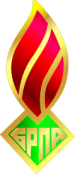 ОБЩЕСТВЕННОЕ ОБЪЕДИНЕНИЕ«БЕЛОРУССКАЯ РЕСПУБЛИКАНСКАЯПИОНЕРСКАЯ ОРГАНИЗАЦИЯ»ЦЕНТРАЛЬНЫЙ СОВЕТПЛЕНУМАПОСТАНОВЛЕНИЕПЛЕНУМАПОСТАНОВЛЕНИЕПРОЕКТ 26.08.202126.08.2021№ 11 № 11 г. Минскг. Минскг. Минскг. Минск1.ФИО участника/участников2.Класс/полных лет3.Название разработки4.Номинация5.Учреждение образования (полностью)6.Ф.И.О. руководителя (полностью)7.Должность руководителя команды (полностью)8.Мобильный телефон руководителя (с указанием кода оператора)____________________руководитель _____________________подпись____________________расшифровка подписи